Wojewódzki Inspektorat Ochrony Roślin i Nasiennictwa w Łodzi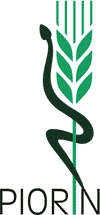 Oddział w Łaskutel., fax. 43 675-25-87 e-mail: o-lask@piorin.gov.plKOMUNIKAT O ZAGROŻENIU UPRAW ROŚLINTruskawce zagraża kwieciak malinowiec.Decyzję o sposobie i terminie zwalczania kwieciaka malinowca należy podjąć po przeprowadzeniu obserwacji.Chrząszcze pojawiają się na plantacjach zwykle około połowy kwietnia, żerują na liściach, wyjadając 
w nich małe, owalne dziurki. Główne szkody to podcięte szypułki pąków kwiatowych, które zwisają 
i opadają (w pąkach są jaja, a później brudnobiałe larwy). Lustracje na plantacjach  przeprowadza się około 1-2 tygodnie przed kwitnieniem oraz po rozwinięciu się pierwszych kwiatów. Stwierdzenie obecności 2 chrząszczy strząśniętych z 200 kwiatostanów jest podstawą do zastosowania zabiegów zwalczających szkodnika.Zabiegi wykonuje się przed kwitnieniem i ewentualnie na początku kwitnienia.Województwo: łódzkiePowiat: łaski, zduńskowolski Agrofag: Kwieciak malinowiecRoślina: TruskawkaData publikacji komunikatu:    20.04.2018r.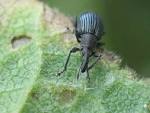 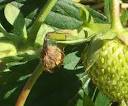 